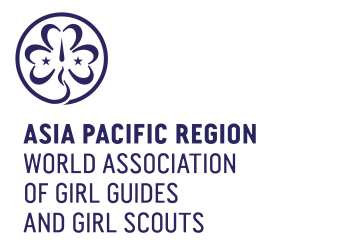  ASIA PACIFIC REGION APPRECIATION AWARDS                         Nomination Form (Organisations) This form must be completed and returned by June 30, 2019 to the Regional Committee of WAGGGS Asia Pacific Region. Please send it to Chelsea Teodoro, Regional Administrator for Asia Pacific Region, at Chelsea.Teodoro@wagggs.org. Please also put in cc Grace Tam, Head of Asia Pacific Region, Grace.Tam@wagggs.org, and Rupa Gautam, Relationship Manager for Asia Pacific Region, Rupa.Gautam@wagggs.org.GENERAL INFORMATION2. CONTRIBUTIONS2.2. Please list the contributions that he/she has made for the development of your organisation. Example: Has made financial contributions for grantsHas helped in building networks and identifying contacts for establishing guiding in new countries. Has helped in the delivery of advocacy programmes through partnershipsand etc. 3. ENDORSEMENT BY CHIEF COMMISSIONER (OR EQUIVALENT) OF NOMINATING MEMBER ORGANISATION4 . PRIVACY NOTICEPrivacy Notice: WAGGGS will use the information regarding the contacts of the MOs that you provided in accordance with applicable data protection laws to keep track of the leadership of the MO and main contact points. WAGGGS is registered as a data controller with the UK Information Commissioner’s Office under registration number Z092177. For further information about how we use personal information see our Privacy Policy – available at www.wagggs.org/en/privacy-cookies/.1.1. Name of Organisation: 1.2. Please briefly state how you have established a connection with this organisation. (Maximum of 200 words.) 1.3 How long has this organisation rendered support to your member organisation? 2.1. What type of support has this organisation contributed to your MO?  Financial Membership Development Advocacy and Partnerships Others (please specify):___________Contribution and YearHow did this contribution promote and advance Girl Guiding/Girl Scouting in the Asia Pacific Region?3.1. Name of Chief Commissioner or equivalent: 3.1. Signature of Chief Commissioner or equivalent: 3.2. Member Organisation: 3.3. Contact details: E-mail address: Mobile phone: 3.4. Date: 